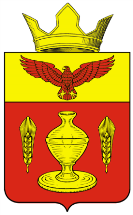 Волгоградская областьПалласовский муниципальный районАдминистрация Гончаровского сельского поселенияПОСТАНОВЛЕНИЕ«22» апреля 2015 года                                                                     № 20«О внесении изменений в постановление № 38 от 16.07.2010 года «О координационном совете Гончаровского сельского поселения по развитию малого и среднего предпринимательства»С целью приведения в соответствие с действующим законодательством нормативных правовых актов Гончаровского сельского поселения, руководствуясь Федеральным законом от 24.07.2007 года № 209-ФЗ «О развитии малого и среднего предпринимательства в Российской Федерации», на основании Постановления главы администрации Волгоградской области от 13.03.2008 года № 277 «О координационном совете Волгоградской области по развитию малого и среднего предпринимательства», администрация Гончаровского сельского поселенияПОСТАНОВЛЯЕТ:1. Внести изменения в постановление № 53 от 25.06.2010 года «О координационном совете Гончаровского сельского поселения по развитию малого и среднего предпринимательства» (далее – постановление):1.1. Приложение № 1 к постановлению «Состав координационного совета по развитию малого и среднего предпринимательства при администрации Гончаровского сельского поселения» утвердить в новой редакции согласно приложения к настоящему постановлению.2. Настоящее постановление вступает в силу со дня его подписания и подлежит официальному опубликованию (обнародованию).Глава Гончаровскогосельского поселения:                                                 К.У.НуркатовРег: №20 /2015г.Составкоординационного совета по развитию малого и среднего предпринимательства при администрации Гончаровского сельского поселенияПриложение к постановлению администрации Гончаровского сельского поселения № 20 от  22.04.2015 годаПредседатель совета- Нуркатов Калиулла      Умбетович  - глава администрации Гончаровского сельского поселения;Заместитель председателя совета- Нургазиев Салауат Габдрахимович - заместитель главы администрации Гончаровского сельского поселения;Секретарь совета- Дудников Михаил Викторович - специалист по вопросам благоустройства и землепользования администрации Гончаровского сельского поселения;Члены комиссии:- Садчикова Марина Муратовна - председатель ТОС «Северный-2009» (по согласованию);- Лиманский Александр Викторович - индивидуальный предприниматель (по согласованию);- Исмухамбетов Савит Темерханович - индивидуальный предприниматель (по согласованию).